НАРУЧИЛАЦКЛИНИЧКИ ЦЕНТАР ВОЈВОДИНЕул. Хајдук Вељкова бр. 1, Нови Сад(www.kcv.rs)ОБАВЕШТЕЊЕ О ЗАКЉУЧЕНОМ УГОВОРУ У ПОСТУПКУ ЈАВНЕ НАБАВКЕ БРОЈ 43-19-П, партија 1Врста наручиоца: ЗДРАВСТВОВрста предмета: Опис предмета набавке, назив и ознака из општег речника набавке: Корпа за екстракцију камена за ERCP33140000 – медицински потрошни материјалУговорена вредност: без ПДВ-а 759.000,00 динара, односно 910.800,00 динара са ПДВ-омКритеријум за доделу уговора: најнижа понуђена цена.Број примљених понуда: 1Понуђена цена: Највиша:  759.000,00 динараНајнижа:  759.000,00 динараПонуђена цена код прихваљивих понуда:Највиша:  759.000,00 динараНајнижа:  759.000,00 динараДатум доношења одлуке о додели уговора: 19.03.2019.Датум закључења уговора: 04.04.2019.Основни подаци о добављачу:„Vicor“ д.о.о. Бул. Маршала Толбухина бр. 42, Нови БеоградПериод важења уговора: до дана у којем добављач у целости испоручи наручиоцу добра, односно најдуже годину дана.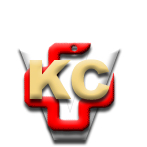 КЛИНИЧКИ ЦЕНТАР ВОЈВОДИНЕАутономна покрајина Војводина, Република СрбијаХајдук Вељкова 1, 21000 Нови Сад,т: +381 21/484 3 484 e-адреса: uprava@kcv.rswww.kcv.rs